Aşağıdaki ifadelerde boş bırakılan yerleri uygun kelimelerle doldurunuz. (14x1=14p)Gözün yapısında dıştan içe doğru …………………………..,…………………………… ve ……………………….. tabaka bulunmaktadır.Retinada bulunan görme almaçlarının bulunmadığı kısma ……………………………….. denir.………………………….. kalın kenarlı mercek ile düzeltilebilir.Hipermetropluk ……………………. Görebildikleri halde, …………………….. net göremezler.Sinüzit ……………………………..iltihaplanması hastalığıdır.Dilin üzeri ………………………. doku ile örtülüdür.……………………… terleme, solunum, boşaltım, koruma ve vücut ısısını ayarlamamızı sağlayan duyu organımızdır.Orta kulakta yer alan …………., …………….. ve ………………. kemikleri ses dalgalarını toplayarak oval pencereye iletir.………………………………. Beyincikle birlikte vücut dengesini sağlamamızda görev alır.İç kulakta işitme sinirlerinin bulunduğu yapıya ………………………………denir.Aşağıda gösterilen dilin yapısına göre, hangi renklerde hangi tatları daha yoğun olarak algılarız belirtiniz. (4x3=12p)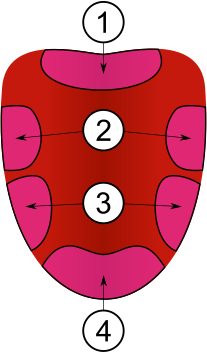 Aşağıda işitme olayının aşamaları karışık olarak verilen ifadeleri doğru olarak sıralayınız. (7x1=7p)							Aşağıda verilen ifadelerin doğru olanın başına “D” harfi yanlış olanın başına ise “Y” harfi koyunuz. (10x2=20p)Grafiğe göre 1,2 ve 3 ortamlarındaki gözün görünümü hangisi gibi olabilir? Numaralar ile eşleştiriniz. (3x3=9p)Aşağıdaki şekilde sinir sistemi organlarının yerleri numaralar ile gösterilmiştir. Bu organların harflerle gösterilen görevleri ile doğru olarak eşleştiriniz. (4x3=12p)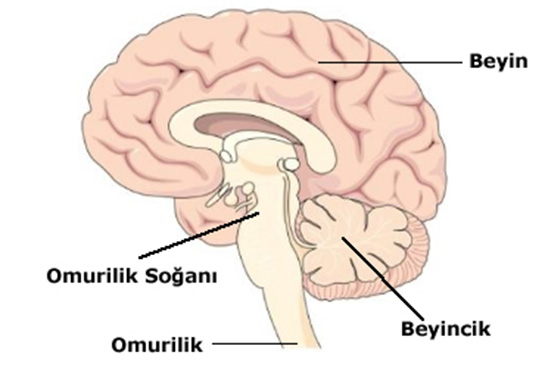 Refleks merkeziNefes alma, yutma, çiğneme olaylarını düzenler.Dengeyi sağlar.Duyu organlarından gelen bilgileri değerlendirir. Dünyada kütlesi 60 kg olan bir kişinin, (5x2=10p)Dünya’daki ağırlığı nedir? Ay’daki kütlesi nedir?Ay’daki ağırlığı nedir? Uzaydaki kütlesi nedir?Uzaydaki ağırlığı nedir? (Dünya’da 1 kg = 10 N, Ay’da ağırlık Dünya’dakinin 1/6 sıdır.)Metin’in dağa tırmanırken kütle ve ağırlığındaki değişim grafiği nasıl olmalıdır?(4p)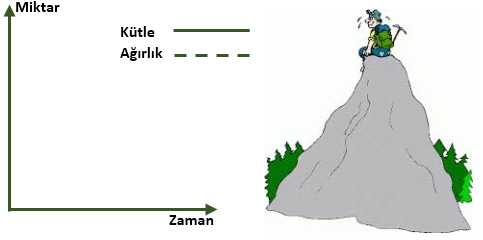 Bir cismin ağırlığı özdeş dinamometrelerle ayrı ayrı ölçülmüştür. (3x4=12p)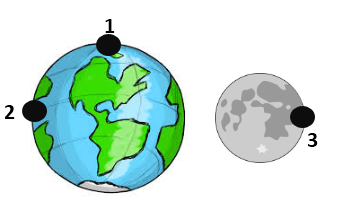 Bu ölçümler sonucunda özdeş dinamometrelerin yaylarındaki uzamalar aşağıdaki gibidir.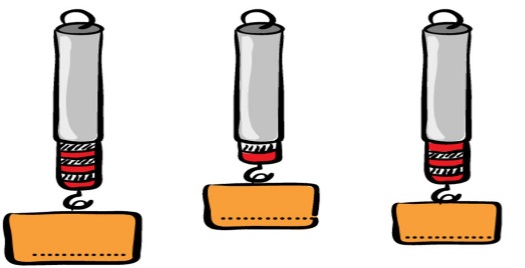 Buna göre dinamometreler ile rakamları eşleştiriniz.1Oval pencere gelen titreşimi salyangoza taşır.2Kulak zarı ses titreşimlerini orta kulağa aktarır.3Kulak kepçesi sesleri toplar.4Çekiç, örs, üzengi kemikleri ses titreşimlerini oval pencereye aktarır.5İşitme sinirleri salyangozdan aldığı bilgileri beyindeki işitme merkezine taşır.6Salyangoz ses titreşimlerini duyu almaçlarıyla algılar.7Kulak yolu ses dalgalarını kulak zarına iletir.1Villuslar böbreklerde süzme işini gerçekleştiren yapılardır.2Nefrit bir sindirim sistemi hastalığıdır.3Sağlıklı bir insanın idrarında glikoz bulunmaz.4Böbreklerden süzülen kan idrar kanalı ile vücuda dağılır.5Proteinlerin sindirimi enzimler tarafından geçekleştirilemez.6Karanlıkta göz bebeklerinin büyümesi doğuştan gelen reflekstir.7Orta kulağa ağız boşluğundan açılan bir kanal bulunur.8Boşaltım sisteminde minerallerin fazlası depo edilir.9Yılandan korkan birisinin yerde ipi görünce korkması doğuştan gelen reflekstir.10Her besin içeriğine etki eden enzimler aynıdır.1234KMN